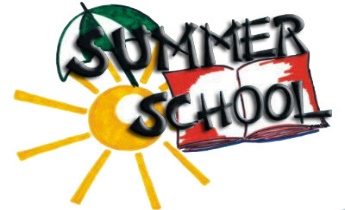 Lostant School is excited to once again offer summer school. Summer school is free and is offered 12 mornings just prior to the onset of school in August. School bus service is available to all students, even those who live in town. Every day students will participate in math, reading, music, and art classes. There are snack and recess breaks. Please complete the attached Participation Form and return it to school by May 13th. If you have questions, please call the school office or email Dr. Malahy at malahys@lostantcomets.org.	WHEN: 		August 1, 2, 3, 4, 8, 9, 10, 11, 15, 16, 17, 18	WHERE:		Lostant School	TIME:		8:30 – 11:30 a.m.WHO:		All new kindergarten students, returning students, and			any new student enrolling in fall classes.	ACTIVITIES:	Math, Reading, Art, Music, Snack, Recess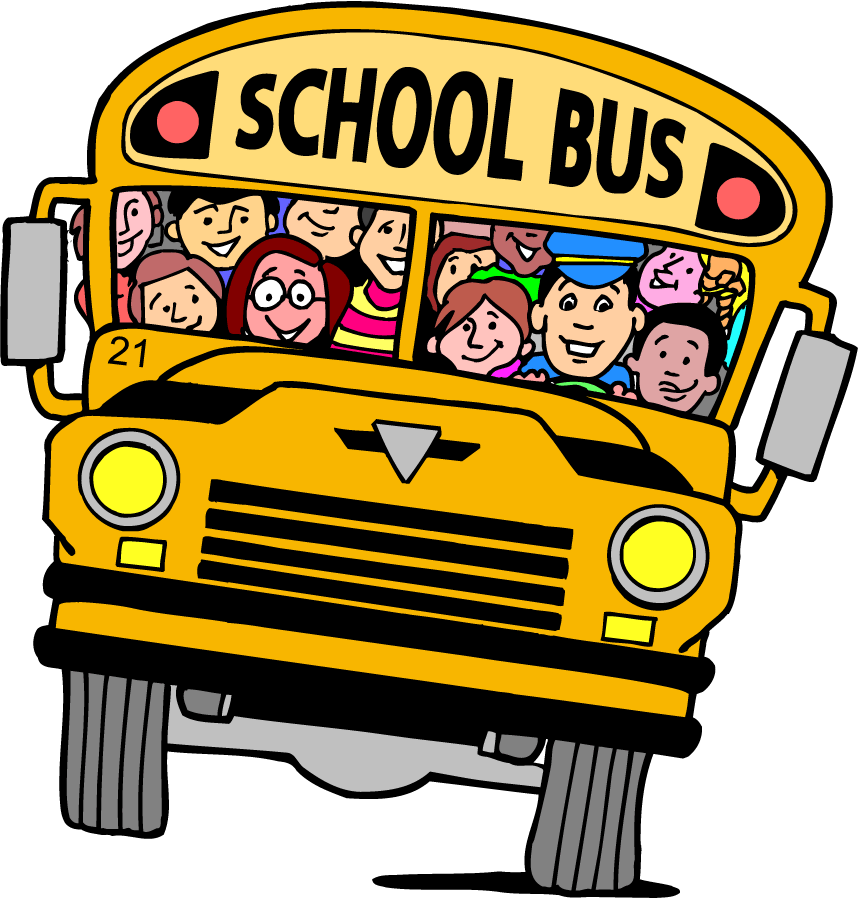 